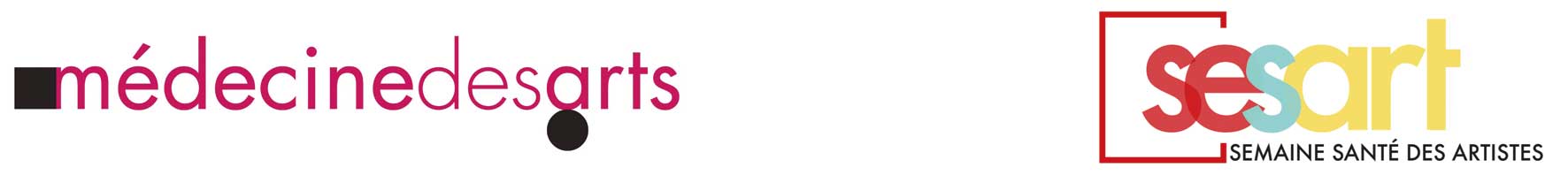 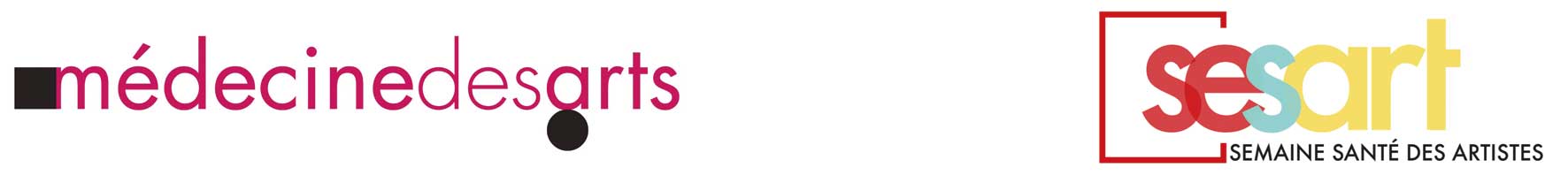 Afin de sensibiliser les artistes et leur environnement à l’importance d'une gestion active et participative à la santé et à la prévention des risques liés aux pratiques artistiques, une centaine de manifestations concernant la « santé des artistes » sont organisées en France, en Europe, au Canada.Vous souhaitez organiser un événement de sensibilisation, réaliser une conférence, un atelier, une manifestation culturelle qui s'inscrive dans le cadre de la Semaine Santé des Artistes, devenez Porteur de Projet.
Pour cela nous vous demandons de remplir cette fiche Projet. 
Cela permettra d’une part de faire la collecte de l’ensemble des projets et d’assurer un programme global cohérent et d’autre part d’inscrire cette action sur le site internet dédié. 
La fiche est prise en compte par le Comité d’organisation de la Semaine Santé des Artistes, dont un des membres prendra contact avec vous.Toutes les pratiques sont concernées, musiciens, chanteurs, danseurs, circassiens, plasticiens ainsi que les techniciens qui accompagnent les artistes dans leur activité, qu’ils soient professionnels, amateurs, élèves, professeurs.
Les institutions devraient trouver toute leur place dans cette démarche de promotion de la santé des artistes.
Cet événement international mené à partir des régions permet de donner une visibilité aux personnes qui ont suivi le cursus Médecine des Arts-musique. Merci de votre participation, de votre concours.
La Semaine Santé des Artiste est créée et organisée par Médecine des ArtsPORTEUR DE PROJETNom :       Prénom : Profession : 
Pratiques Artistiques :  Adresse 
Ville :  Code Postal :
Tél mobile :  Email : L’INTERVENANTL’intervenant est également le Porteur de Projet          oui      non Si le Porteur de Projet fait intervenir un ou plusieurs intervenants (voir fiche Intervenant(e))
 CARACTERISTIQUES DE L’EVENEMENT
TITRE DE L’EVENEMENTLe titre doit être court, attractif, vulgarisé, impactant et signifiant pour un public non averti, plus ciblé éventuellement pour un public spécifique.
PRATIQUE CONCERNEmusique, chant, danse, théâtre, etc.
TYPE D’EVENEMENTUne diversité d’événements est envisageable, scientifiques, pédagogiques, culturels, artistiques. Conférence, atelier, communication brève, moment musical, concert, etc. 
CIBLE PUBLICTout public, musiciens, danseurs, chanteurs, thérapeutes, enfants, éventuellement enfants de moins de 10 ans avec parents, etc.
COURT TEXTE DESCRIPTIFTexte court permettant de piquer la curiosité du lecteur pour un public non averti, ou  texte plus spécifique pour un public plus ciblé.INFORMATIONS PRATIQUESDate de l’événement 
Heure de l’événement 
Durée  
Lieu précis : 
Adresse précise Ville : 
Intérieur               Extérieur 
Statut de la salle/lieu (public, privé) Mode d’inscription à l’événement (réservation, sans réservation …) :


Fiche à retourner à mda@medecine-des-arts.comINTERVENANT AUTRE QUE LE PORTEUR DE PROJETNom :       Prénom : Profession : 
Pratiques Artistiques :  Adresse 
Ville :  Code Postal :
Tél mobile :  Email : Références dans domaine propre à sa spécialité 

Références dans le domaine relatif à la thématique du Projet
INTERVENANT AUTRE QUE LE PORTEUR DE PROJETNom :       Prénom : Profession :   
Pratiques Artistiques :  Adresse 
Ville :  Code Postal :
Tél mobile :  Email : Références dans domaine propre à sa spécialité 

Références dans le domaine relatif à la thématique du Projet
Remplir autant de fiches que d’intervenants concernés
Fiche à retourner à mda@medecine-des-arts.comSemaine Santé des Artistes®, SESART® sont des marques déposées